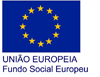 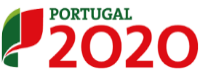 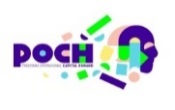 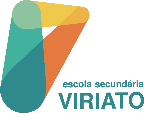 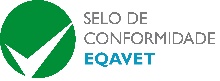 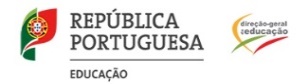 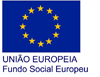 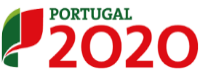 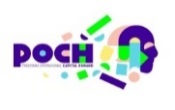 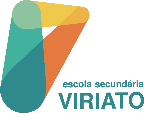 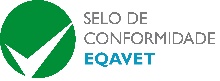 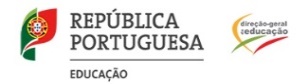 Prova de Avaliação Modular | Época de junho/julho 2022Informação - Prova Escrita de MatemáticaUFCD/Módulo A6 – Taxa de VariaçãoO presente documento divulga informação relativa à prova de avaliação modular da disciplina de Matemática, a realizar em junho/julho de 2022, nomeadamente:Objeto de avaliação;Caracterização da prova;Material;Duração.OBJETO DE AVALIAÇÃOA prova é elaborada tendo por referência o Programa da disciplina de Matemática e permite avaliar a aprendizagem passível de avaliação numa prova escrita de duração limitada, incidindo sobre os temas do Módulo A6 (Taxa de Variação).CARACTERIZÇÃO DA PROVAObjetivosA resolução dos itens da prova pode envolver:análise de situações do quotidiano, identificando e aplicando modelos matemáticos que permitam a sua interpretação e resolução;seleção de estratégias de resolução de problemas;interpretação e crítica de resultados;resolução de problemas nos domínios da Matemática;relacionamento de conceitos de Matemática.Características da provaA prova apresenta uma única versão.A prova é constituída por dois grupos de questões e tem a cotação de 200 (duzentos) pontos.O grupo I é constituído por, no máximo, 5 (cinco) questões de escolha múltipla; cada questão avalia um objetivo de um tema, sendo atribuída a cada questão a cotação de 8 (oito) pontos.O grupo II é constituído por questões de resposta aberta.Os itens podem ter como suporte um ou mais documentos, como textos, tabelas, figuras e gráficos. As respostas aos itens podem requerer a mobilização articulada das aprendizagens relativas a mais do que um dos temas do módulo.MATERIALAs respostas são registadas em folha própria, fornecida pelo estabelecimento de ensino (modelo oficial).Como material de escrita, apenas pode ser usada caneta ou esferográfica de tinta azul ou preta. O uso de lápis só é permitido nas construções que envolvam a utilização de material de desenho, devendo o resultado final ser apresentado a tinta.O examinando deve ser portador de material de desenho e de medição (lápis, borracha, régua ou esquadro).Como material de escrita, apenas pode ser usada caneta ou esferográfica de tinta azul ou preta. O examinando deve ser portador de calculadora gráfica. Ela deve ter potencialidades que permitam a resolução adequada da prova, nomeadamente, gráficas, de modo a obter modelos abstratos a partir dos dados apresentados.  A lista das calculadoras permitidas é fornecida pela Direção-Geral de Educação.DURAÇÃOA prova tem a duração de 100 (cem) minutos. 